HUBUNGAN KOMUNIKASI ORANG TUA DENGAN MOTIVASI PESERTA DIDIK DI SMK SWASTANUR AZIZI TANJUNG MORAWATAHUN PELAJARAN 2020-2021SKRIPSIOlehMiftahul Lanna Sari SiregarNPM: 171414016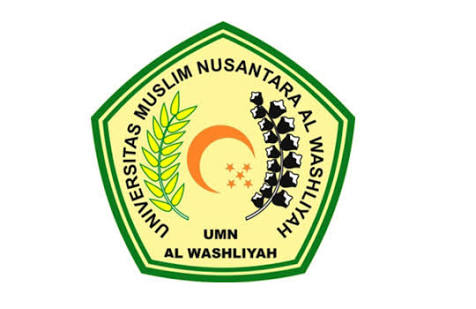 FAKULTAS KEGURUAN DAN ILMU PENDIDIKAN UNIVERSITAS MUSLIM NUSANTARA AL WASHLIYAH MEDAN 2021